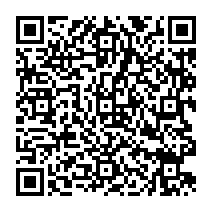 Specification clause for Coral DuoN10 GENERAL FIXTURES/ FURNISHINGS/ EQUIPMENT300 ENTRANCE MATTING:Coral DuoProduct:10mm Coral Duo in colour .............. Supplied and installed or supplied only from Syncros Entrance Matting Systems, (FESSI certified) Triumph Way, Kempston, Beds, MK42 7QB, and Tel. 01234 314314 / Fax 01234 314306 / E-mail: sales@syncros.co.uk in accordance with the manufacturer’s installation details. Product reference: 	Coral Duo			Coral Duo FRColour/ pattern: (delete as appropriate)9830 black9807 marine9856 autumn9806 terra9801 grey9805 metal blue9814 granite9808 forest